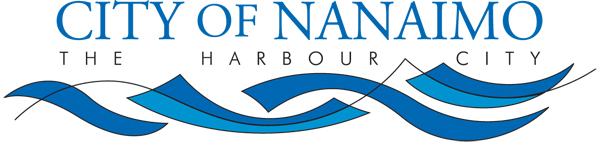 COMMUNITY DEVELOPMENT DEPARTMENTApplication for a  Permanent Change to Food Primary Liquor LicenceModern Café  - 221 Commercial Street - Public Notice and Comment SheetThe City has received correspondence from Mr. Bill Belland  (Modern Café).  The applicant is requesting a local government resolution in support of his application to the Provincial Liquor Control and Licensing Branch (LCLB) to extend the hours of service past 12am and permit patron participation (dancing).The existing licence hours are:The proposed licence hours are:A similar comment sheet may have previously been sent to you for the restaurant next door, REWsters Restaurant (223 Commercial Street), please note this is a separate application. As part of the review process, the City of Nanaimo is responsible to gather the views of residents and business operators in the subject area and forward this information, along with recommendations, to the LCLB.  The  application  is  tentatively  scheduled  to appear before Council at its meeting of 2014-OCT-27 for consideration of a recommendation to the LCLB.  If you wish to become a delegation and speak to this issue at the Council meeting, please contact the City’s Legislative Services Section at 250-755-4405.Please indicate your name and address and whether you support or do not support the application.  Feel free to add any comments.  When finished,  please  mail,  fax  or  drop  off  this comment sheet by Thursday, 2014-OCT-16 to:Community Development Department – Planning & Design Section                                                          Service and Resource Centre - 411 Dunsmuir StreetNanaimo, BC  V9R 5J6Fax:  250-755-4439Email: jill.collinson@nanaimo.caIf you have any questions, please contact Jill Collinson at 250-755-4430	I SUPPORT THE APPLICATION.	I DO NOT SUPPORT THE APPLICATION.Comments:	__________________________________________________________________________________________________ Name:	Resident Street Address:	Name of Business:	Business Address:	SundayMondayTuesdayWednesdayThursdayFridaySaturday9am – 12am9am – 12am9am – 12am9am – 12am9am – 12am9am – 12am9am – 12amSundayMondayTuesdayWednesdayThursdayFridaySaturday9am - 1am9am - 1am9am - 1am9am - 1am9am - 1am9am - 1am9am - 1am